		Godkjent av Trygg trafikk perioden 24.10.16 – 24.10.19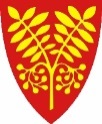 Sjekkliste trafikksikkerhetHelsestasjon- og skolehelsetjenesten i Saltdal kommuneSvangerskapsomsorgen:Informasjon:Materiell:Første konsultasjon med den gravideInformasjon og veiledning om trafikksikkerhet og bruk av gravid sikkerhetssele.“Større sikkerhet for mor og det ufødte barnet-Be safe gravid”Helsestasjonen:Hjemmebesøk til nyfødtInformasjon og veiledning ift sikring av barn i bil, bakovervendt barneseteBruk av refleks på barnevogn“Barns miljø og sikkerhet 0 – 6 mnd.”“Dyrebar last” – Velg et bakovervendt barnesete.6-mnd kontroll«Spisser» budskapet om bakovervendt barnesete så lenge som mulig, helst til de er fire år.“Barns miljø og sikkerhet 6mnd – 2 år”2-årskontrollSikring av barn i bil“Barns miljø og sikkerhet 2 – 4 år”4-årskontrollSikring av barn i bil
Bruk av sykkelhjelm 
Bruk av refleks“Barns miljø og sikkerhet 4 – 6 år”“Riktig belte bruk” – For barn fra 4 år og                     oppoverSkole:SkolestartundersøkelsenTrafikksikker skolevei
Bruk av sykkelhjelm
Bruk av refleks“Barns miljø og sikkerhet skolestart” 3. trinnTrafikksikkerhet og fotgjengerTrygg skoleveiRefleksbruk  PowerPoint-presentasjon med situasjonsbeskrivelser og påfølgende diskusjoner med elevene5. trinnTrafikksikkerhet og fotgjengerTrygg skoleveiRefleksbruk  PowerPoint-presentasjon med situasjonsbeskrivelser og påfølgende diskusjoner med elevene1.-3. trinn VGS – Videregående skoleFørstehjelpskurs /HLR-hjertelungeredning3.trinn VGS Russ1 time med russ, rektor, politi og helse der vi tar opp alkohol, grenser, sikkerhet i bil, hjertelungeredning.